Cell phone:  010-5746-0609E-mail:  changhk777@hanmail.netName:  Philip Chang. H.K.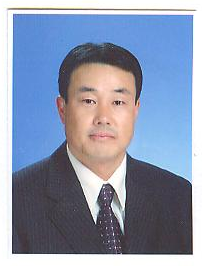 Education:                                                       2001 -2005  Trinity College of the BibleMajor:  TheologyAddress:  4233 Medwell Dr. newburgh, IN  47630 – 2523Degree:  Bachelor of Theology1998  Laubach Literacy Action SchoolCourse:  Tutor Training ProgramAddress:  4900 Highway.  Tehachapi,  CA  93561Earned tutor certification1981 – 1983   John Marshall High SchoolAddress:  3939 Tracy Street.  Los Angeles,  CA  90027Earned High School Diploma1978 – 1980   King Junior High SchoolAddress:  4201 fountain Ave.  Los Angeles,  CA  900291977 - 1977   Wilton elementary schoolAddress:  745 South Wilton Pl.  Los Angeles,  CA 90005Experience                                                       2008 – 2010   Biryong Public Middle School (Korea) 2 yrs.Address:  Gyonggy-do/ Ansung-si/ Danwang-dong/ 536 - 1Job title:  Native English Teacher 2007 – 2008   Damun Public Elementary school (Korea) 1 yr.Address:  Gyonggy-do/ Yangpyung-goon/ Yongmun-myun/ Damun 5 leeJob title:  Native English Teacher2006 – 2007   Hakwon (Korea) 1 yr.Address:  Gyonggido/ Pyongchon/ Euiwang-dongJob title:  Native English Teacher (elementary, middle school)1998 – 2000   Laubach Literacy Action School (USA) 2 yrs.Address:  4900  Highway.  Tehachapi,  CA.  93561Job title:  ESL TutorObjective                                                            Seeking a full-time English teacher job where I can utilize my English skills to properly teachStudents the basic of English, and how to properly pronounce the words, and sentences.Introduction                                                            I’m a Christian and I don’t’ smoke or drink.  I’ve lived in the U.S.A since I was 11 years old.  I can speak English fluently.  I can teach the students effectively.  Especially I love children.  Currently I’m teaching English in Biryong Public Middle School (my 2 years contract will be expired on May 14th).  I also teach English in the church voluntarily once a week (every Sunday).  I like teaching kids.  I will try my best to bring up their English skills.Goals                                                                  I have a serious commitment to be the best teacher for each group of students I have the opportunity to teach.I will work hard to be a positive influence in the lives of my students, their parents, and my fellow teachers.To keep up with the most effective methods, I wish to attend workshops, and interact with other teachers for advices and to learn new ideas.